                                                Escola Municipal de Educação Básica Augustinho Marcon                                                     Catanduvas (SC), agosto de 2020.                                                     Diretora: Tatiana M. Tatiana M. Bittencourt Menegat                                                     Assessora Técnica-Pedagógica: Maristela Apª Borella Baraúna                                                                        Assessora Técnica-Administrativa: Margarete Petter Dutra                                                     Professora: Gislaine Guindani                                                     Disciplina: PROSEDI                                                     Turma: 1° ano- VespertinoAULA 03- SEQUÊNCIA DIDÁTICA: A LUDICIDADE NOS CONTOS DE FADAS 03/08/2020 A 07/08/2020ORIGAMI DA CHAPEUZINHO VERMELHO E DO LOBO  OBJETIVO DA ATIVIDADE:  O ORIGAMI PERMITE O ESTÍMULO DA CRIATIVIDADE, AUMENTO DA CAPACIDADE DE CONCENTRAÇÃO, DESENVOLVIMENTO DA COORDENAÇÃO MOTORA E MOTRICIDADE FINA.1° PASSO:  FAÇA 2 CÍRCULOS UM MAIOR E OUTRO MENOR. DEPOIS RECORTE-OS E PINTE UM DOS LADOS DE VERMELHO.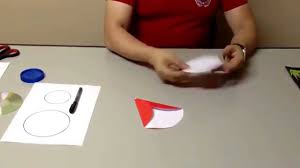 2° PASSO: COM O CÍRCULO MENOR  FAÇA  A FACE DA CHAPEUZINHO: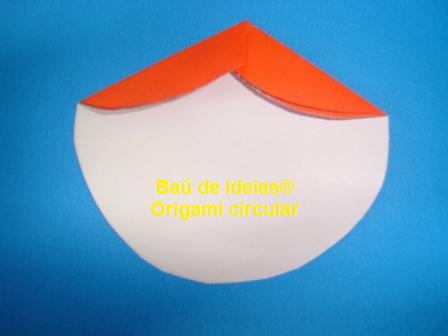 3° PASSO: COM O CÍRCULO MAIOR  FAÇA  O CORPO DA CHAPEUZINHO: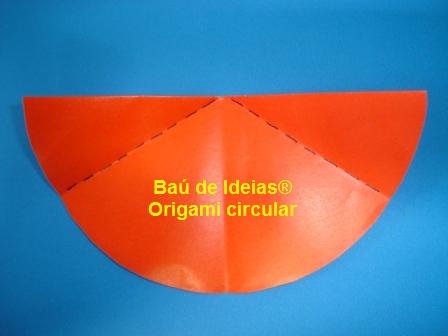 4° PASSO: AGORA, DESENHE OS OLHOS, A BOCA, O NARIZ, OS BRAÇOS E AS PERNAS DA CHAPEUZINHO.  O ORIGAMI DA CHAPEUZINHO VOCÊ PODE ENCONTRAR NESSE LINK: https://www.youtube.com/watch?v=5q4DCd8gbFE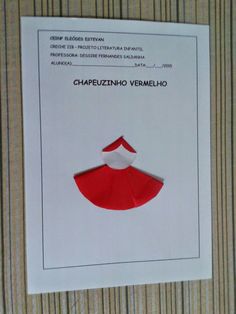 TAMBÉM COMO SUGESTÃO SEGUE O ORIGAMI DO LOBO, NESTE CASO USE UM QUADRADO PARA INICIAR A DOBRADURA. BOA ATIVIDADE!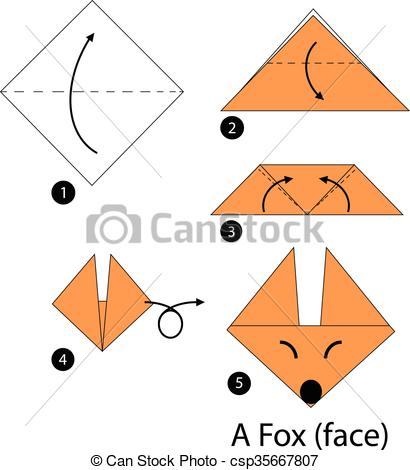 